Name: 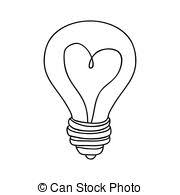 DIVISIBILITY RULES : REMINDERDIVISIBILITY RULESDIVISIBILITY RULESDIVISIBILITY RULESA NUMBER IS DIVISIBLE BY ...DIVISIBLENOT DIVISIBLE2 : if the last digit is even (0,2,4,6 or 8)1 4561 4553 : if the sum of the digits is divisible by 33151394 : if the last two digits form a number divisible by 4 also "00"8 51225 3185 : if the last digit is a 5 or a 014 97516 3228 : if the last three digits form a number divisible by 8 also "000"23 264126 3279 : if the sum of the digits is divisible by 97 01113 35810 : if the last digit is a 012 1502725 : if the number finish by a multiple by 25 (00,25,50,75)1 3754 54550 : if the number finish by " 00 or 50"16 25027 225100 : if the number finish by "00"12 60012 350125 : if the three last digits are "000,125,250,375,500,625,750,875"45 87535 6751000 : if the number finish by three zero (000)1 000 000235 657